R.G.  …………………………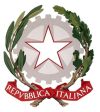 TRIBUNALE ORDINARIO di PISA
UFFICIO DEL GIUDICE TUTELAREAccettazione dell’incarico e dichiarazione di impegno dell’amministratore di sostegnoIl sottoscritto………………………………………………….……………., nato il ………………………………..a……………………………………………….. telefono …………………………………..mail………………………………………nominato [_] amministratore di sostegno provvisorio[_] amministratore di sostegno  definitivocon provvedimento emesso dal   Giudice Tutelare del Tribunale di Pisa in data ……………………………………………………………………………………
 DICHIARAdi accettare l’incarico di amministratore di sostegno di …………………………………………………………………………………………nato il ………………………………….a…………………………………………… e, con assunzione  di ogni responsabilità  giuridica, civile e penale, per falsa dichiarazione resa all’autorità giudiziaria, si impegna ad esercitare  con fedeltà  e diligenza l’ufficio di amministratore di sostegno  e a prestare giuramento  al termine del periodo di  sospensione dell’attività giudiziaria causata dall’ emergenza COVID 19.Pisa il …………………………………						………………………………………………….Allega copia del documento di identità